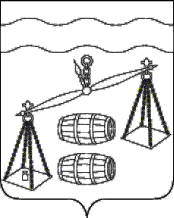 Администрация сельского поселения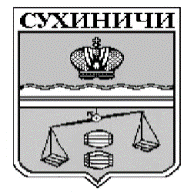 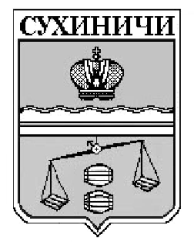 «Деревня Субботники»Калужская областьПОСТАНОВЛЕНИЕО внесении изменения в постановление администрации сельского  поселения  «Деревня Субботники» от 04.10.2019        № 27  « Энергосбережение  и  повышениеэнергетической эффективности    в сельском поселении  «Деревня Субботники» на 2020-2025 годыВ соответствии со ст. 179 Бюджетного кодекса Российской Федерации, администрация СП «Деревня Субботники» ПОСТАНОВЛЯЕТ:Внести изменение в постановление администрации СП «Деревня Субботники» от 04.10.2019 № 27 «Энергосбережение  и  повышение энергетической эффективности    в сельском поселении  «Деревня Субботники» на 2020-2025 годы , изложив пункт 2 в новой редакции:            «При формировании проекта бюджета на очередной финансовый год предусмотреть финансовые средства на реализацию муниципальной программы сельского поселения «Деревня Субботники» «Энергосбережение  и  повышение энергетической эффективности в сельском поселении  «Деревня Субботники» на 2020-2025 годыНастоящее Постановление вступает в силу после его официального обнародования. Контроль за исполнением данного Постановления оставляю за собой.Глава администрации  сельского поселения «Деревня Субботники»                                                  А.В. Карханинаот 26.05.2020№ 13